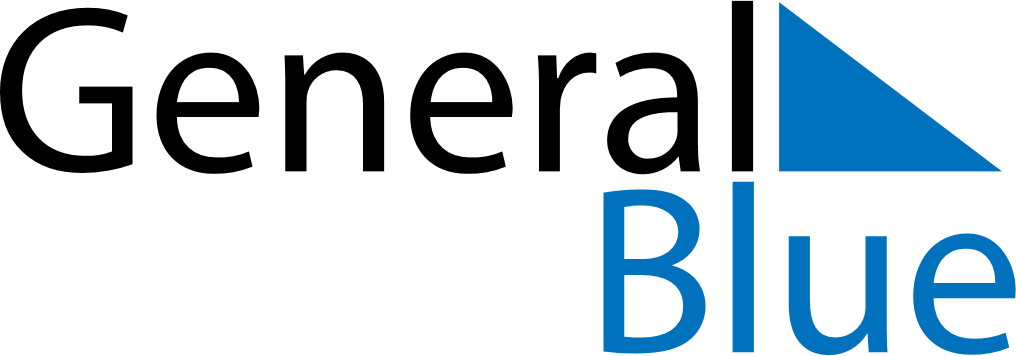 May 2024May 2024May 2024May 2024May 2024May 2024Orsha, Vitebsk, BelarusOrsha, Vitebsk, BelarusOrsha, Vitebsk, BelarusOrsha, Vitebsk, BelarusOrsha, Vitebsk, BelarusOrsha, Vitebsk, BelarusSunday Monday Tuesday Wednesday Thursday Friday Saturday 1 2 3 4 Sunrise: 5:19 AM Sunset: 8:31 PM Daylight: 15 hours and 11 minutes. Sunrise: 5:17 AM Sunset: 8:33 PM Daylight: 15 hours and 15 minutes. Sunrise: 5:15 AM Sunset: 8:34 PM Daylight: 15 hours and 19 minutes. Sunrise: 5:13 AM Sunset: 8:36 PM Daylight: 15 hours and 23 minutes. 5 6 7 8 9 10 11 Sunrise: 5:11 AM Sunset: 8:38 PM Daylight: 15 hours and 27 minutes. Sunrise: 5:09 AM Sunset: 8:40 PM Daylight: 15 hours and 31 minutes. Sunrise: 5:07 AM Sunset: 8:42 PM Daylight: 15 hours and 35 minutes. Sunrise: 5:05 AM Sunset: 8:44 PM Daylight: 15 hours and 38 minutes. Sunrise: 5:03 AM Sunset: 8:46 PM Daylight: 15 hours and 42 minutes. Sunrise: 5:01 AM Sunset: 8:47 PM Daylight: 15 hours and 46 minutes. Sunrise: 4:59 AM Sunset: 8:49 PM Daylight: 15 hours and 49 minutes. 12 13 14 15 16 17 18 Sunrise: 4:57 AM Sunset: 8:51 PM Daylight: 15 hours and 53 minutes. Sunrise: 4:56 AM Sunset: 8:53 PM Daylight: 15 hours and 57 minutes. Sunrise: 4:54 AM Sunset: 8:54 PM Daylight: 16 hours and 0 minutes. Sunrise: 4:52 AM Sunset: 8:56 PM Daylight: 16 hours and 4 minutes. Sunrise: 4:51 AM Sunset: 8:58 PM Daylight: 16 hours and 7 minutes. Sunrise: 4:49 AM Sunset: 9:00 PM Daylight: 16 hours and 10 minutes. Sunrise: 4:47 AM Sunset: 9:01 PM Daylight: 16 hours and 14 minutes. 19 20 21 22 23 24 25 Sunrise: 4:46 AM Sunset: 9:03 PM Daylight: 16 hours and 17 minutes. Sunrise: 4:44 AM Sunset: 9:05 PM Daylight: 16 hours and 20 minutes. Sunrise: 4:43 AM Sunset: 9:06 PM Daylight: 16 hours and 23 minutes. Sunrise: 4:41 AM Sunset: 9:08 PM Daylight: 16 hours and 26 minutes. Sunrise: 4:40 AM Sunset: 9:09 PM Daylight: 16 hours and 29 minutes. Sunrise: 4:38 AM Sunset: 9:11 PM Daylight: 16 hours and 32 minutes. Sunrise: 4:37 AM Sunset: 9:12 PM Daylight: 16 hours and 35 minutes. 26 27 28 29 30 31 Sunrise: 4:36 AM Sunset: 9:14 PM Daylight: 16 hours and 38 minutes. Sunrise: 4:35 AM Sunset: 9:15 PM Daylight: 16 hours and 40 minutes. Sunrise: 4:33 AM Sunset: 9:17 PM Daylight: 16 hours and 43 minutes. Sunrise: 4:32 AM Sunset: 9:18 PM Daylight: 16 hours and 45 minutes. Sunrise: 4:31 AM Sunset: 9:20 PM Daylight: 16 hours and 48 minutes. Sunrise: 4:30 AM Sunset: 9:21 PM Daylight: 16 hours and 50 minutes. 